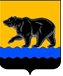 ГЛАВА ГОРОДА НЕФТЕЮГАНСКА постановление24.11.2017 											    № 107г.НефтеюганскО награжденииВ соответствии с Положением о наградах и почётном звании муниципального образования город Нефтеюганск, утвержденным решением Думы города Нефтеюганска от 31.10.2016 № 30-VI, представленными ходатайствами исполняющего обязанности председателя комитета физической культуры и спорта администрации города Нефтеюганска А.С.Тычины от 15.11.2017 № 01-19-002706/17, директора акционерного общества «Югорская территориальная энергетическая компания – Нефтеюганск» А.И.Бессонова от 17.11.2017 № 1997 постановляю:1.Наградить:1.1.Почётной грамотой главы города Нефтеюганска:1.1.1.за заслуги в социально-экономическом развитии города, высокое профессиональное мастерство и в связи с Днём энергетика:1.2.Благодарственным письмом главы города Нефтеюганска:1.2.1.за безупречную работу, достигнутые успехи в труде и в связи с Днём энергетика:1.2.2.за вклад в развитие физической культуры и спорта города Нефтеюганска и в связи с 60-летием со дня рождения:2.Вручить лицам, указанным в пункте 1 настоящего постановления, подарочно-сувенирную продукцию согласно приложению.3.Директору департамента по делам администрации города М.Г.Виеру разместить постановление на официальном сайте органов местного самоуправления города Нефтеюганска в сети Интернет.4.Контроль исполнения постановления оставляю за собой.Глава города Нефтеюганска 		                                                  С.Ю.ДегтяревПриложение к постановлениюглавы города от 24.11.2017 № 107Подарочно-сувенирная продукцияСкурлатова ВиктораАлександровича-электромонтера по ремонту и обслуживанию электрооборудования района электрических сетей № 1 акционерного общества «Югорская территориальная энергетическая компания – Нефтеюганск»;Поплаухина ВладимираЛеонидовича-специалиста отдела закупок и торгов акционерного общества «Югорская территориальная энергетическая компания – Нефтеюганск».Фахритдинова АртураМавлитбаевича-мастера производственной службы релейной защиты и грозозащиты акционерного общества «Югорская территориальная энергетическая компания – Нефтеюганск»;Богословскую ИринуИвановну-ведущего инженера производственно-технического отдела акционерного общества «Югорская территориальная энергетическая компания – Нефтеюганск»;Хайрутдинова СергеяАлександровича-начальника автотранспортного цеха акционерного общества «Югорская территориальная энергетическая компания – Нефтеюганск».Панченко ИванаАлександровича-члена Нефтеюганской городской общественной организации клуб любителей лыжного спорта «Лидер».№ п/пНаименованиеКоличество (штук)Багетная рамка для благодарственных писем администрации города Нефтеюганска1